ИНДИВИДУАЛЬНАЯ ПАПКА УЧИТЕЛЯ2022 – 2023 учебный год      Класс:        _______________        Предмет:     ________________      Учитель:          ______________________-Циклограмма учителя-предметникапо подготовке к   МОДО  (мониторинг образовательных  достижений обучающихся)Ежедневно:1 .    Индивидуальная работа с учащимися;2.     Работа над самоорганизацией обучающихся;3.     Пятиминутки по темам тестирования;4.     Использование разноуровневых заданий;5.     Включение в план урока этапа урока «Подготовка к  МОДО»Еженедельно:1.     Проведение тренинга  среди учащихся по заполнению бланков ответов;2.     Психолого – педагогическое сопровождение учащихся по  подготовке  МОДО по программе «Хочу быть успешным» (психолог);3.     Пополнение индивидуальных папок учащихся по подготовке к МОДО, заполнения «Листа достижений»Каждый месяц:1.     Ознакомление родителей с итогами пробных тестирований  слабоуспевающих учащихся;2.     Индивидуальные встречи с родителями учащихся;Раз в четверть:1.     Проведение родительского собрания;4.     Проведение психологических тренингов  с учащимися (психолог)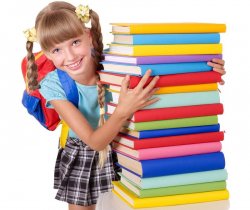 Рассмотрено на заседании МО:                     Согласовано:                                            Утверждаю:Протокол №  ______                                 Зам. директора УВР                                  Директор школы _________                       «____»_____________                           «____»______________                         «____»____________Общешкольный планмероприятий по организации и проведению мониторинга образовательных достижений учащихся в СОШ им.К.Макпалеева 2022-2023 учебный годПлан подготовки к МОДО по русскому языку 9 класса2022-2023 учебный годОбщая характеристика работыЦель: создание условий для формирования ключевых образовательных компетенций (учебно-познавательных, информационных, коммуникативных, компетенций личностного развития); качественно подготовить учащихся 9-х классов к МОДО.   Задачи: формирование познавательного интереса к изучению математики, русского языка,             познания  мира;развитие навыков применения полученных знаний в новых учебных ситуациях;развитие логического мышления, умения анализировать и систематизировать            полученные знания;развитие навыков самостоятельной работы и умений поиска и обработки информации;разработка системы психологической подготовки учителей, учащихся и родителей             учеников к сдаче  МОДО;вести работу по отслеживанию качества знаний учащихся по итогам пробных МОДО с поэлементным анализом и выработкой рекомендаций для каждого ученика                               индивидуально;обозначить приоритетные направления планирования методической и             исследовательской работы в рамках подготовки учащихся к МОДО;отобрать содержание и объем программного материала, эффективные формы работы,             технологии организации процесса обучения при подготовке к МОДО;усилить связь с родительской общественностью.Основные направления деятельности:ФР – фронтальная работа,ФО - фронтальный опрос,ИРД - индивидуальная работа у доски,ИРК - индивидуальная работа по карточкам,СР- самостоятельная работа,ПР- проверочная работа,Т- тестовая работа.Планируемые результаты:Занятия должны помочь учащимся:усвоить основные базовые знания; ключевые понятия;овладеть способами исследовательской деятельности;формировать творческое, критическое и логическое мышление;способствовать развитию широких познавательных интересов;развитию способностей к самостоятельному приобретению знаний и               исследовательской работе;способствовать развитию способности к самопознанию;способствовать улучшению качества решения задач различного уровня                   сложности учащимися; успешному прохождению МОДО.План работы по подготовке к МОДО по русскому языку учащихся 9  класса, 2022-2023 учебный годХарактеристика содержания:По завершении8  класса учащиеся должны знать:- лексическое значение слова; многозначность слова; прямое и переносное значение;- синонимы и антонимы разных частей речи;- новые и устаревшие слова;- признаки, по которым отличаются части речи (общее грамматическое значение, морфологические признаки и роль части речи в предложении);- общее грамматическое значение, морфологические признаки имени существительного: род, число, падеж, три типа склонения, роль в предложении; склоняемые и несклоняемые имена существительные;- общее грамматическое значение, морфологические признаки имени прилагательного (изменение в роде, числе, падеже);- общее грамматическое значение, морфологические признаки глагола (неопределенная форма глагола; времена глагола; совершенный несовершенный вид, 1 и 2 спряжение глагола);- общее грамматическое значение числительного;- служебную функцию предлога;- виды простого предложения; главные и второстепенные и второстепенные члены предложения: определение, дополнение, обстоятельство;- признаки текста, типы текста: описание, повествование, рассуждение.  График проведения консультаций по подготовке к МОДО      График консультацийСписок  учащихся___________классаКГУ СОШ имени К.МакпалееваМониторинг проведения МОДОТема:    ___________________________ Форма:             _____________Время:        __________  2022-2023 уч.год	         Тест проведен среди 9-ых классов. Принимало участие в тестировании: 19 из 20В зависимости от того сколько максимально баллов по предмету(русский язык 10б.)«5» - 9-10«4» -7-8«3» - 5-6«2» - 0-4Итого:    Процент выполнения: ______%№МероприятияСрокиОтветственные1Изучение нормативной документации по организации и проведению мониторинга образовательных достижений учащихсяСентябрьЗам.директора Классные руководители2Разработка тематических планов учителями-предметниками по подготовке мониторинга образовательных достижений учащихсяОктябрьУчителя-предметники3Создание базы компьютерных тестов НоябрьУчителя предметники4Тематические консультации по предметамЕженедельноУчителя предметники классные руководители5Проведение пробных тестирований по предметам(по графику)С сентябрямесяцаЗам.директора классные руководители учители-предметники6 Родительские собранияТема: правила проведения мониторинга образовательных достижений учащихсяНоябрь ЯнварьДиректор школы Зам.директора Классные руководители7Мониторинг качества знаний по предметамВ течение учебного годаЗам.директора классные руководители8Индивидуальная работа со слабоуспевающими учащимисяВ течение учебного годаКлассные руководители учителя-предметники9Оформление уголков по подготовке к проведению мониторинга образовательных достижений учащихся (в классах и библиотеке)Октябрьпостоянное пополнениеЗам.директора учителя предметники классные руководители10Психологические тренингиЕжемесячноПсихологи школы11Проведение медицинских осмотров и обследований. Работа с учащимися по укреплению здоровьяПериодическиМед.работник школы12Проведение МОДОАпрельДиректор школы зам.директора13Анализ результатов МОДО, составление планов коррекцииАпрельЗам.директора руководители МО учителя предметники№МероприятияСрокиОтветственные1Изучить документы Министерстваобразования по правилам организации и проведения МОДО.Январь 2Познакомить учащихся и их родителей на совместном собрании с нормативными документами МОДО в новом учебном году.Январь  3Разработать план подготовки к МОДО.Январь 4Разработать планы подготовки к МОДО  по предмету русский языкЯнварь  5Создание базы данных контингента учащихся 9 класса.Сентябрь, Январь 6Формирование банка тестовых заданий и измерителей для проверки стандартов усвоения предметов.постоянно в течение учебного года7Учить учащихся правильному заполнению карты ответов и умению рационально использовать время на МОДО.в  течение учебного года8Проведение пробных тестирований на базе школы по предметампо  графику  9Проводить  анализ итогов тестирования по предметамв течение учебного года10Итоги комплексного тестирования по предметам доводить до сведения родителей.в течение учебного года11Вести еженедельный мониторинг по результатам тестирований (в разрезе каждого предмета)в течение учебного года12Взять на особый контроль учащихся с низкими результатами тестирования.в течение учебного года16При изучении темы уроков выделять задания, часто встречающиеся в тестах.в течение учебного года№РазделТемаПодтемаСроки 1ФонетикаЗвуки и буквыГласные буквы и звуки.1ФонетикаЗвуки и буквыСогласные буквы и звуки2ОрфографияГласные и согласные буквыПравописание безударных и непроверяемых гласных2ОрфографияГласные и согласные буквыПравописание парных и непроизносимых согласных, удвоенных согласных2ОрфографияГласные и согласные буквыПравописание слов с мягким знаком в середине (в конце) слов, слова с ь и ъ. 2ОрфографияГласные и согласные буквыБуквы а, и после шипящих. 2ОрфографияГласные и согласные буквыПравописание слов -чн, -чк, -щн3ЛексикаЛексическое значение словЛексическое значение многозначности слов. 3ЛексикаЛексическое значение словСинонимы. Антонимы. Устаревшие и новые слова4МорфемикаСостав словаОкончание и основа, корень, приставка, суффикс, способы словообразования5МорфологияСамостоятельные части речиИмя существительное5МорфологияСамостоятельные части речиИмя прилагательное5МорфологияСамостоятельные части речиМестоимение5МорфологияСамостоятельные части речиГлагол5МорфологияСамостоятельные части речиИмя числительное6Синтаксис и текстТипы текстов. Виды предложения по цели высказыванияТекст повествование, описание, рассуждение. 6Синтаксис и текстТипы текстов. Виды предложения по цели высказыванияСловосочетание и предложение.6Синтаксис и текстТипы текстов. Виды предложения по цели высказыванияГлавные и второстепенные предложенияПредметДень неделиКабинетВремяРусский язык№Ф.И. ученикаКласс Р/сФамилия, имяФормаБаллОценка12345678910111213141516171819